                                                             И   З   В   Е   Ш   Т   А   Ј                      са посећене изложбе грнчарије III5 одељења, о6. октобра 2015. год.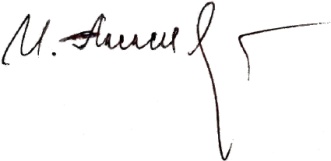      Још смо у духу народне традиције и традиционалних заната...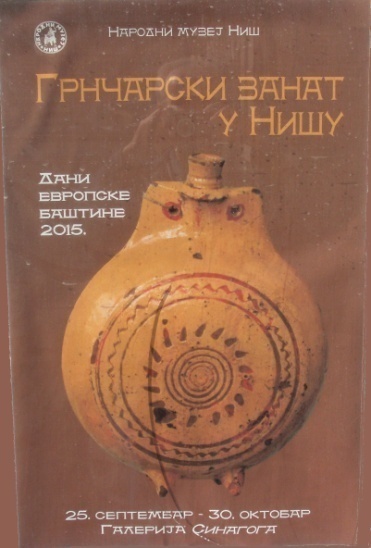 Народни  музеј  Ниш је поставио изложбу у оквиру  Дана  Евро-пске баштине 2015., Грнчарски занат у Нишу.     К’о поручено, зар не!     Већ смо рекли да изучавањем традиционалних заната, а куд                                                                ћеш боље за то него изло-                                                                жба, ученици упознају  је-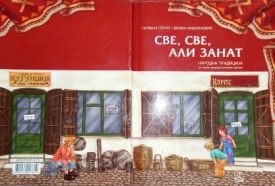                                                                 дан  сасвим  другачији на-                                                                чин  живота  који  је  већи-                                                                ни њих,  а често  и генера-                                                                цији  њихових  родитења,                                                                данас  непознат.  Д  р у г и м                                                                речима,  п р е п о р у чићемо                                                                нашим  родитељима да ви-де све оно што смо ми данас видели.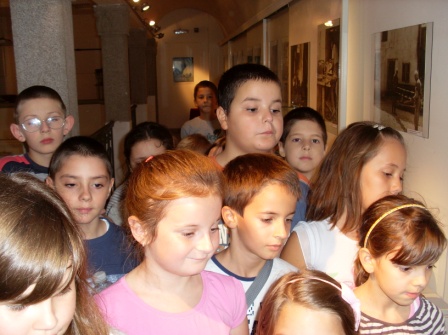 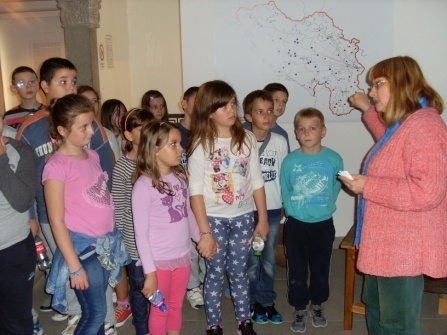 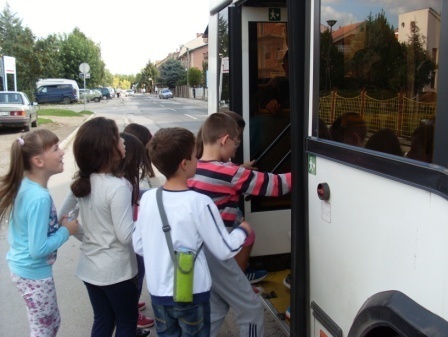 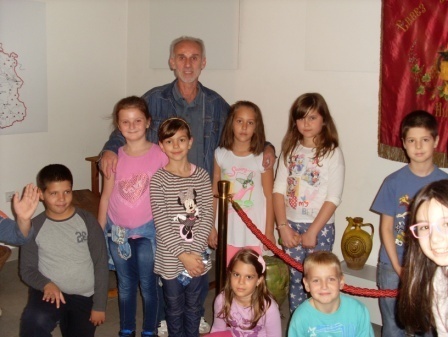 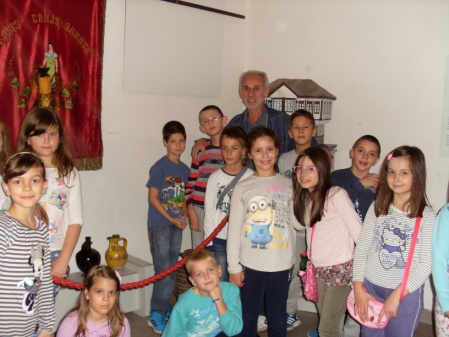 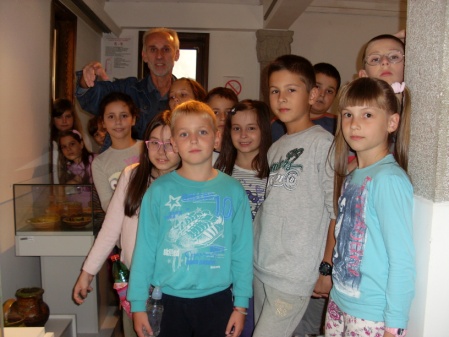      А шта смо то видели?     Кухињске судове у којима су наше баке и прабаке „готивиле” јело, тестије за воду, а виделисмо и кондире у којима су наше деке и прадеке сипале ракију и позивале госте у  сватове или заславу. А видели смо и шоље за кафу. Мале, јако мале, те је, сасвим искрен и спонтан, коментарједне ученице био: „Учитељу, да сам ја живела у то време - не бих се напила!”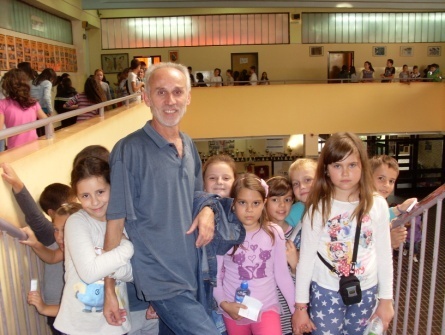 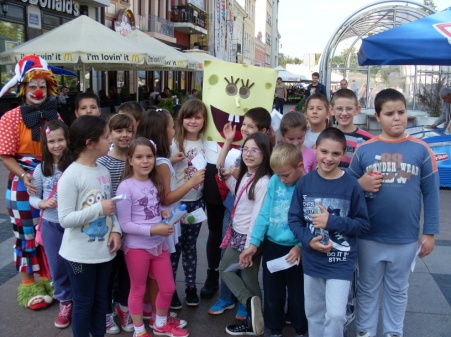 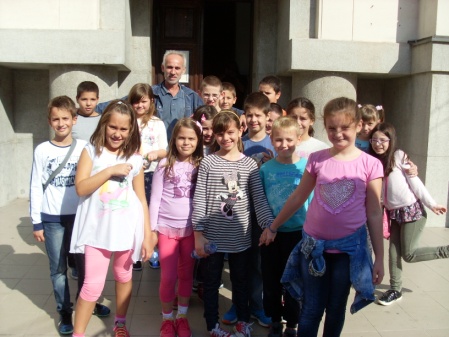      Хтели смо да то упишемо у књигу утисака, али није је било!     Пошли смо назад.     И гле среће, у центру града „смо налетели” на Сунђер Боба. Морали смо  да  се,  на  очигледпролазника, сликамо са њим. Недостаје учитељ на слици, али - неко је морао да нас слика.     Аутобус, прича и ето, већ смо се вратили у школу.                                                                                                                              Посету извео и                                                                                                                         извештај припремио: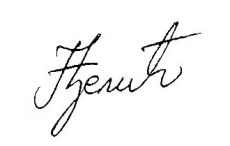 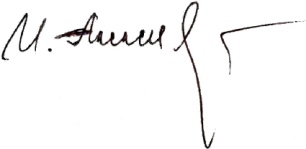                                                                                                                          ___________________                                                                                                                                  И. Алексић,                                                                                                                         учитељ III5 одељења